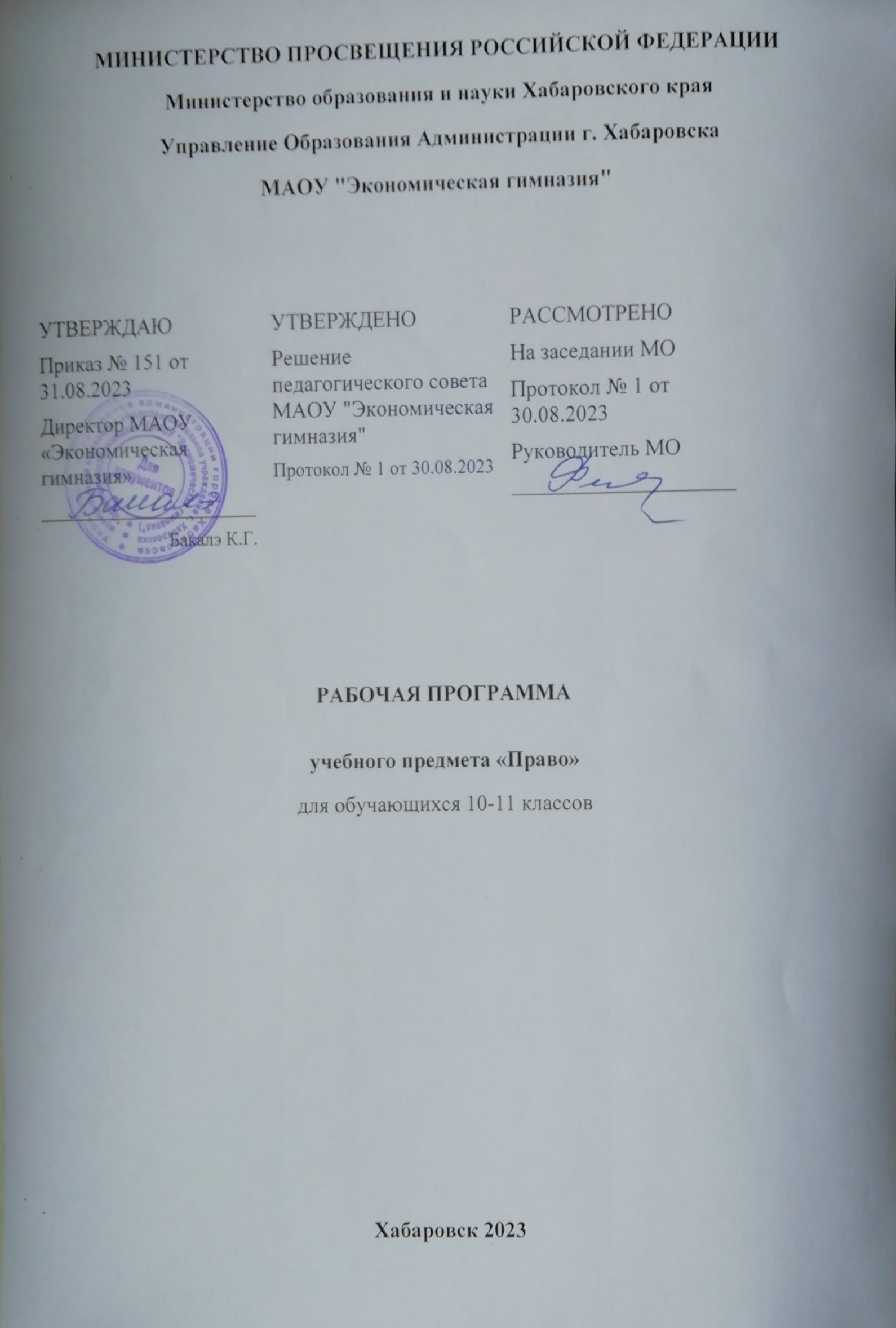 ПОЯСНИТЕЛЬНАЯ ЗАПИСКАПрограмма курса «Право» для профильного уровня обучения учащихся 10—11 классов общеобразовательной школы разработана на основе федерального компонента Государственного образовательного стандарта  среднего (полного) общего образования (профильный уровеньПрограмма профильного курса «Право» обеспечивает на уровне средней школы углубленное изучение основ юриспруденции, знакомит выпускников с современным юридическим образованием, основными юридическими профессиями, особенностями профессиональной юридической деятельности.Содержание программы отвечает двум основным условиям. Во-первых, сохраняется преемственность с правовым содержанием обществоведческих курсов основной школы, учитываются межпредметные и внутрикурсовые связи с учебным предметом «обществознание (обществоведение)» в старших классах. Во-вторых, предусмотрено дальнейшее углубление и расширение знаний о праве. «Право» как профильный учебный предмет старшей школы базируется на правовом содержании основной школы и предусматривает (с учетом принципов последовательности и преемственности) дальнейшее познание основ юриспруденции, усвоение правовых норм поведения, формирование правовой культуры и правовой компетентности личности.Изучение права в старшей школе на профильном уровне направлено на достижение следующих целей:развитие личности, направленное на формирование правосознания и правовой культуры, социально-правовой активности, внутренней убежденности в необходимости соблюдения норм права, на осознание себя полноправным членом общества, имеющим гарантированные законом права и свободы; содействие развитию профессиональных склонностей;воспитание гражданской ответственности и чувства собственного достоинства, дисциплинированности, уважения к правам и свободам другого человека, демократическим правовым ценностям и институтам, правопорядку;освоение системы знаний о праве как науке, о принципах, нормах и институтах права, необходимых для ориентации в российском и мировом нормативно-правовом материале, эффективной реализации прав и законных интересов; ознакомление с содержанием профессиональной юридической деятельности и основными юридическими профессиями;овладение умениями, необходимыми для применения освоенных знаний и способов деятельности для решения практических задач в социально-правовой сфере, продолжения обучения в системе профессионального образования;формирование способности и готовности к сознательному и ответственному действию в сфере отношений, урегулированных правом, в том числе к оценке явлений и событий с точки зрения соответствия закону, к самостоятельному принятию решений, правомерной реализации гражданской позиции и несению ответственностиСогласно базисному учебному плану для среднего (полного) общего образования программа профильного курса «Право» рассчитана на два года изучения — в 10 и 11 классах, на что отводится 136 ч. учебного времени (по 68 ч в год).ПЛАНИРУЕМЫЕ РЕЗУЛЬТАТЫ ОСВОЕНИЯ УЧЕБНОГО ПРЕДМЕТА «ПРАВО»К важнейшим личностным результатам освоения учебного предмета «Право» на уровне среднего общего образования относятся следующие убеждения и качества:Личностные результаты в сфере отношений обучающихся к себе, к своему здоровью, к познанию себя:готовность и способность обучающихся к отстаиванию личного достоинства, собственного мнения, готовность и способность вырабатывать собственную позицию по отношению к общественно-политическим событиям прошлого и настоящего на основе осознания и осмысления истории, духовных ценностей и достижений нашей страны;готовность и способность обучающихся к саморазвитию и самовоспитанию в соответствии с общечеловеческими ценностями и идеалами гражданского общества;Личностные результаты в сфере отношений обучающихся к России как к Родине (Отечеству):российская идентичность, способность к осознанию российской идентичности в поликультурном социуме, чувство причастности к историко-культурной общности российского народа и судьбе России, патриотизм, готовность к служению Отечеству, его защите;Личностные результаты в сфере отношений обучающихся к закону, государству и к гражданскому обществу:гражданственность, гражданская позиция активного и ответственного члена российского общества, осознающего свои конституционные права и обязанности, уважающего закон и правопорядок, осознанно принимающего традиционные национальные и общечеловеческие гуманистические и демократические ценности, готового к участию в общественной жизни;признание неотчуждаемости основных прав и свобод человека, которые принадлежат каждому от рождения, готовность к осуществлению собственных прав и свобод без нарушения прав и свобод других лиц, готовность отстаивать собственные права и свободы человека и гражданина согласно общепризнанным принципам и нормам международного права и в соответствии с Конституцией Российской Федерации, правовая и политическая грамотность;мировоззрение, соответствующее современному уровню развития науки и общественной практики, основанное на диалоге культур, а также различных форм общественного сознания, осознание своего места в поликультурном мире;интериоризация ценностей демократии и социальной солидарности, готовность к договорному регулированию отношений в группе или социальной организации;готовность обучающихся к конструктивному участию в принятии решений, затрагивающих их права и интересы, в том числе в различных формах общественной самоорганизации, самоуправления, общественно значимой деятельности;готовность обучающихся противостоять идеологии экстремизма, национализма, ксенофобии; коррупции; дискриминации по социальным, религиозным, расовым, национальным признакам и другим негативным социальным явлениям.Личностные результаты в сфере отношений обучающихся с окружающими людьми:нравственное сознание и поведение на основе усвоения общечеловеческих ценностей, толерантного сознания и поведения в поликультурном мире, готовности и способности вести диалог с другими людьми, достигать в нем взаимопонимания, находить общие цели и сотрудничать для их достижения;формирование выраженной в поведении нравственной позиции, в том числе способности к сознательному выбору добра, нравственного сознания и поведения на основе усвоения общечеловеческих ценностей и нравственных чувств (чести, долга, справедливости, милосердия и дружелюбия);Личностные результаты в сфере отношений обучающихся к окружающему миру, живой природе, художественной культуре:готовность и способность к образованию, в том числе самообразованию, на протяжении всей жизни; сознательное отношение к непрерывному образованию как условию успешной профессиональной и общественной деятельности;Личностные результаты в сфере отношения обучающихся к труду, в сфере социально-экономических отношений:уважение ко всем формам собственности, готовность к защите своей собственности,осознанный выбор будущей профессии как путь и способ реализации собственных жизненных планов;готовность обучающихся к трудовой профессиональной деятельности как к возможности участия в решении личных, общественных, государственных, общенациональных проблем;потребность трудиться, уважение к труду и людям труда, трудовым достижениям, добросовестное, ответственное и творческое отношение к разным видам трудовой деятельности;Метапредметные результаты освоения основной образовательной программы представлены тремя группами универсальных учебных действий (УУД).Регулятивные универсальные учебные действияВыпускник научится:самостоятельно определять цели, задавать параметры и критерии, по которым можно определить, что цель достигнута;оценивать возможные последствия достижения поставленной цели в деятельности, собственной жизни и жизни окружающих людей, основываясь на соображениях этики и морали;ставить и формулировать собственные задачи в образовательной деятельности и жизненных ситуациях;оценивать ресурсы, в том числе время и другие нематериальные ресурсы, необходимые для достижения поставленной цели;выбирать путь достижения цели, планировать решение поставленных задач, оптимизируя материальные и нематериальные затраты;организовывать эффективный поиск ресурсов, необходимых для достижения поставленной цели;сопоставлять полученный результат деятельности с поставленной заранее целью.Познавательные универсальные учебные действияВыпускник научится:искать и находить обобщенные способы решения задач, в том числе, осуществлять развернутый информационный поиск и ставить на его основе новые (учебные и познавательные) задачи;критически оценивать и интерпретировать информацию с разных позиций,  распознавать и фиксировать противоречия в информационных источниках;использовать различные модельно-схематические средства для представления существенных связей и отношений, а также противоречий, выявленных в информационных источниках;находить и приводить критические аргументы в отношении действий и суждений другого; спокойно и разумно относиться к критическим замечаниям в отношении собственного суждения, рассматривать их как ресурс собственного развития;выходить за рамки учебного предмета и осуществлять целенаправленный поиск возможностей для  широкого переноса средств и способов действия;выстраивать индивидуальную образовательную траекторию, учитывая ограничения со стороны других участников и ресурсные ограничения;менять и удерживать разные позиции в познавательной деятельности.Коммуникативные универсальные учебные действияВыпускник научится:осуществлять деловую коммуникацию как со сверстниками, так и со взрослыми (как внутри образовательной организации, так и за ее пределами), подбирать партнеров для деловой коммуникации исходя из соображений результативности взаимодействия, а не личных симпатий;при осуществлении групповой работы быть как руководителем, так и членом команды в разных ролях (генератор идей, критик, исполнитель, выступающий, эксперт и т.д.);координировать и выполнять работу в условиях реального, виртуального и комбинированного взаимодействия;развернуто, логично и точно излагать свою точку зрения с использованием адекватных (устных и письменных) языковых средств;распознавать конфликтогенные ситуации и предотвращать конфликты до их активной фазы, выстраивать деловую и образовательную коммуникацию, избегая личностных оценочных суждений.Предметные результаты освоения учебного предмета «Право»Выпускник на углубленном уровне научится:выделять содержание различных теорий происхождения государства;сравнивать различные формы государства;приводить примеры различных элементов государственного механизма и их место в общей структуре;соотносить основные черты гражданского общества и правового государства;применять знания о принципах, источниках, нормах, институтах и отраслях права, необходимых для ориентации в российском нормативно-правовом материале, для эффективной реализации своих прав и законных интересов;оценивать роль и значение права как важного социального регулятора и элемента культуры общества;сравнивать и выделять особенности и достоинства различных правовых систем (семей);проводить сравнительный анализ правовых норм с другими социальными нормами, выявлять их соотношение, взаимосвязь и взаимовлияние;характеризовать особенности системы российского права;различать формы реализации права;выявлять зависимость уровня правосознания от уровня правовой культуры;оценивать собственный возможный вклад в становление и развитие правопорядка и законности в Российской Федерации;различать соответствующие виды правоотношений, правонарушений, юридической ответственности, применяемых санкций, способов восстановления нарушенных прав;выявлять общественную опасность коррупции для гражданина, общества и государства;целостно анализировать принципы и нормы, регулирующие государственное устройство Российской Федерации, конституционный статус государственной власти и систему конституционных прав и свобод в Российской Федерации, механизмы реализации и защиты прав граждан и юридических лиц в соответствии с положениями Конституции Российской Федерации;сравнивать воинскую обязанность и альтернативную гражданскую службу;оценивать роль Уполномоченного по правам человека Российской Федерации в механизме защиты прав человека и гражданина в Российской Федерации;характеризовать систему органов государственной власти Российской Федерации в их единстве и системном взаимодействии;характеризовать правовой статус Президента Российской Федерации, выделять его основные функции и объяснять их внутри- и внешнеполитическое значение;дифференцировать функции Совета Федерации и Государственной Думы Российской Федерации;характеризовать Правительство Российской Федерации как главный орган исполнительной власти в государстве; раскрывать порядок формирования и структуру Правительства Российской Федерации;характеризовать судебную систему и систему правоохранительных органов Российской Федерации;характеризовать этапы законодательного процесса и субъектов законодательной инициативы;выделять особенности избирательного процесса в Российской Федерации;характеризовать систему органов местного самоуправления как одну из основ конституционного строя Российской Федерации;определять место международного права в отраслевой системе права; характеризовать субъектов международного права;различать способы мирного разрешения споров;оценивать социальную значимость соблюдения прав человека;сравнивать механизмы универсального и регионального сотрудничества и контроля в области международной защиты прав человека;дифференцировать участников вооруженных конфликтов;различать защиту жертв войны и защиту гражданских объектов и культурных ценностей; называть виды запрещенных средств и методов ведения военных действий;выделять структурные элементы системы российского законодательства;анализировать различные гражданско-правовые явления, юридические факты и правоотношения в сфере гражданского права;проводить сравнительный анализ организационно-правовых форм предпринимательской деятельности, выявлять их преимущества и недостатки;целостно описывать порядок заключения гражданско-правового договора;различать формы наследования;различать виды и формы сделок в Российской Федерации;выявлять способы защиты гражданских прав; характеризовать особенности защиты прав на результаты интеллектуальной деятельности;анализировать условия вступления в брак, характеризовать порядок и условия регистрации и расторжения брака;различать формы воспитания детей, оставшихся без попечения родителей;выделять права и обязанности членов семьи;характеризовать трудовое право как одну из ведущих отраслей российского права, определять правовой статус участников трудовых правоотношений;проводить сравнительный анализ гражданско-правового и трудового договоров;различать рабочее время и время отдыха, разрешать трудовые споры правовыми способами;дифференцировать уголовные и административные правонарушения и наказание за них;проводить сравнительный анализ уголовного и административного видов ответственности; иллюстрировать примерами порядок и условия привлечения к уголовной и административной ответственности несовершеннолетних;целостно описывать структуру банковской системы Российской Федерации;в практических ситуациях определять применимость налогового права Российской Федерации; выделять объекты и субъекты налоговых правоотношений;соотносить виды налоговых правонарушений с ответственностью за их совершение;применять нормы жилищного законодательства в процессе осуществления своего права на жилище;дифференцировать права и обязанности участников образовательного процесса;проводить сравнительный анализ конституционного, гражданского, арбитражного, уголовного и административного видов судопроизводства, грамотно применять правовые нормы для разрешения конфликтов правовыми способами;давать на примерах квалификацию возникающих в сфере процессуального права правоотношений;применять правовые знания для аргументации собственной позиции в конкретных правовых ситуациях с использованием нормативных актов;выявлять особенности и специфику различных юридических профессий.Выпускник на углубленном уровне получит возможность научиться:проводить сравнительный анализ различных теорий государства и права;дифференцировать теории сущности государства по источнику государственной власти;сравнивать достоинства и недостатки различных видов и способов толкования права;оценивать тенденции развития государства и права на современном этапе;понимать необходимость правового воспитания и противодействия правовому нигилизму;классифицировать виды конституций по форме выражения, по субъектам принятия, по порядку принятия и изменения;толковать государственно-правовые явления и процессы;проводить сравнительный анализ особенностей российской правовой системы и правовых систем других государств;различать принципы и виды правотворчества;описывать этапы становления парламентаризма в России;сравнивать различные виды избирательных систем;анализировать с точки зрения международного права проблемы, возникающие в современных международных отношениях;анализировать институт международно-правового признания;выявлять особенности международно-правовой ответственности;выделять основные международно-правовые акты, регулирующие отношения государств в рамках международного гуманитарного права;оценивать роль неправительственных организаций в деятельности по защите прав человека в условиях военного времени;формулировать особенности страхования в Российской Федерации, различать виды страхования;различать опеку и попечительство;находить наиболее оптимальные варианты разрешения правовых споров, возникающих в процессе трудовой деятельности;определять применимость норм финансового права в конкретной правовой ситуации;характеризовать аудит как деятельность по проведению проверки финансовой отчетности;определять судебную компетенцию, стратегию и тактику ведения процесса. Программа призвана помочь осуществлению выпускниками  осознанного выбора путей продолжения образования или будущей профессиональной деятельности.Распределение учебного материала в 10 классеРаспределение учебного материала в 11 классеПрограмма предусматривает индивидуальную, групповую, фронтальную деятельность обучающихся, ведущие виды деятельности – информационный, исследовательский, проектный. Рабочая программа предусматривает следующие формы промежуточной аттестации: устные и письменные ответы, самостоятельные работы, тестовые задания, сравнительные задания.Формы итоговой аттестации: контрольная работа, защита реферата или исследовательской работы. Контрольные работы составляются в зависимости от уровня класса. ОСНОВНОЕ СОДЕРЖАНИЕ ПРОГРАММЫ10 класс (68 ч)11 класс (68 ч)Календарно-тематическое планирование  10 классТематическое планирование  11 классТребования к уровню знаний учащихся            знать/ понимать:систему и структуру права, современные правовые системы; общие правила применения права; содержание прав и свобод человека; понятие и принципы правосудия; органы и способы международно-правовой защиты прав человека; основные юридические профессии;   уметь:характеризовать право; систему законодательства; основные отрасли права; систему конституционных прав и свобод человека и гражданина; механизм реализации и зашиты; избирательный и законодательный процессы в России; принципы организации и деятельности органов власти, порядок рассмотрения споров, заключения и расторжения трудовых договоров; формы социальной защиты и социального обеспечения; порядок получения платных образовательных услуг;объяснять: происхождение государства и права, их взаимосвязь; механизм правового регулирования; содержание основных понятий и категорий отраслей права; содержание прав, обязанностей и ответственности гражданина как участника конкретных правоотношений;различать: формы права; виды судопроизводства; порядок назначения наказания; полномочия различных органов; имущественные и неимущественные права и способы их защиты;приводить примеры: различных видов правоотношений; правонарушений, ответственности и гарантий реализации основных конституционных прав; экологических правонарушений и ответственности за причинение вреда окружающей среде; общепризнанных принципов и норм международного права; правоприменительной практики;использовать знания и умения в практической деятельности и повседневной жизни для:поиска, анализа, интерпретации и использования правовой информации;анализа текстов законодательных актов;изложения и аргументации суждений о происходящих события и явлениях с точки зрения права;применения норм отношений, направленных на согласование интересов различных сторон;осуществления учебных исследований и проектов по правовой тематике;выбор соответствующих закону форм поведения; обращение в надлежащие органы за квалифицированной помощью.Учебно-методический комплектУчебникиБоголюбов Л.Н., Лукащева Е.А., Матвеев А.И. Право: учебник для 10 класса             образовательных учреждений. Профильный уровень. –М.: Просвещение   Боголюбов Л.Н., Лукащева Е.А., Матвеев А.И. Право: учебник для 11 класса             образовательных учреждений. Профильный уровень. –М.: Просвещение   Баранов П.А., Воронцов А.В., Романов К.С., Право 10-11 классы, профильный уровень, учебник для учащихся 10-11 классов/ под редакцией Г.А. Бордовского.- М.: Вентана – ГрафМетодическая литература для учителяКожин А.Ю., Практикум по праву к учебнику Е.А. Певцовой «Право. Основы правовой культуры». - М.: Русское словоВарывдин В.А., Право: схемы, таблицы, определения. - М.: Педагогическое общество РоссииКашанин А.В., Кашанина Т.В.,  Поурочные разработки по экономике и праву. – М.: ПросвещениеНормативно-правовые актыКонституция Российской федерации Уголовный кодекс Российской ФедерацииТрудовой кодекс Российской Федерации Гражданский кодекс Российской ФедерацииКодекс об административных правонарушенияхСемейный кодекс ЦИФРОВЫЕ ОБРАЗОВАТЕЛЬНЫЕ РЕСУРСЫ ПО ПРАВУ1С: Школа. Экономика и право. 9 – 11 класс. [Электронный ресурс]. – М.: 1С, Вита-Пресс, Дрофа, Физикон, 2006. Основы правовых знаний. 8 – 9 классы. [Электронный ресурс]. – М.: Российский фонд правовых реформ, ООО «Кирилл и Мефодий», 2002.Обществознание. Большая детская энциклопедия. [Электронный ресурс].-ООО «Издательство», Россия, 2008г.ИНТЕРНЕТ-РЕСУРСЫ1.humanities.edu.ru. – материалы по различным разделам гуманитарных наук, варианты ЕГЭ по обществознанию.2.ido.edu.ru – «федеральный фонд учебных ресурсов»3.sputnik.mto.ru. – рекомендации по изучению обществознания на  профильном уровне.Литература для учащихся:Большая энциклопедия школьника./OXFORD/Изд-во РОСМЕН-ПРЕСС, 2006.Готовимся к олимпиаде по праву: Сборник заданий и ответов для 9-11 классов/составитель ГИМЦ РО г.Мурманска. – М,: АРКТИ, 2008. Мотовиловкер Е.Я. Введение в право. Учебное пособие, Я. , 1994.Шилобод М.И., Петрухин А.С., Кривошеев В.Ф. Политика и право. Школьный практикум. – М.: Дрофа, 2005Школьный словарь по обществознанию: Пособие для учащихся 10-11 кл/Ю.И.Аверьянов, Л.Н.Боголюбов – М,:Просвещение, 2003.- 93с.№Наименование раздела Количество часовв Примерной программеКоличество часов в рабочей программе1Право и государство 12132Форма и структура права10113Правотворчество и правореализация16164Право и личность8105Основы конституционного права14186Резерв времени60                                                                                                         Итого                                                                                                                                        6868№Наименование раздела Количество часовв Примерной программеКоличество часов в рабочей программе1Гражданское право14152Семейное право443Правовое регулирование трудовых отношений10114Административное право445Уголовное право666Экологическое право457Международное право678Процессуальное право899Профессия – юрист4410Резерв времени83                                                                                                         Итого                                                                                                                                        6868Раздел учебного курсаКол-во часовОсновное содержание по темамХарактеристика основных видов деятельности ученикаПраво и государство13Происхождение права и государства. Сущность права. Сущность государства. Формы государства. Функции государства. Гражданское общество, право, государство.Объяснять понятия; происхождение государства и права. Называть первые признаки государства и государственности. Характеризовать основные положения теории происхождения государства и права, различные точки зрения в понимании права, роль важнейших функций права, взаимосвязь уровней права, «круговращение» элементов права. Сравнивать первобытную и государственную властьФорма и структура права11Право в системе социального регулирования. Норма права. Источники права. Система права. Правовые системы современности. Объяснять понятия; происхождение государства и права. Называть первые признаки государства и государственности. Характеризовать основные положения теории происхождения государства и права, различные точки зрения в понимании права, роль важнейших функций права, взаимосвязь уровней права, «круговращение» элементов права. Сравнивать первобытную и государственную властьПравотворчество и правореализация16Правотворчество. Реализация права. Правовые отношения. Законность и правовой порядок. Механизм правового регулирования. Правосознание и правовая культура. Правонарушение и юридическая ответственность. Преступление как наиболее тяжкий вид правонарушений. Объяснять понятия. Называть принципы правотворческой деятельности, формы реализации права. Характеризовать законодательный процесс, особенности правоприменительной деятельности. Применять знания в практической деятельности. Сравнивать норму права и правоприменительный акт, различные виды толкования. Приводить примеры проявления различных форм реализации права в повседневной жизни. Различать индивидуально – правовые акты и иные нормативно – правовые акты. Уметь составлять акт применения праваПраво и личность10Права человека. Правовой статус личности. Механизм защиты прав человека в РФ. Международная защита прав человека. Объяснять понятия,  разницу между правами человека и гражданина.  Характеризовать механизм реализации и защиты прав и свобод человека. Различать полномочия прокуратуры, адвокатуры, судов. Приводить примеры гарантий реализации основных конституционных прав. Уметь выбирать соответствующие закону формы поведения и действий в типичных жизненных ситуациях, урегулированных правом; определять способы защиты нарушенных прав, способы и порядок разрешения споровОсновы конституционного права16Конституционное право Российской Федерации. Основы конституционного строя РФ. Система органов государства. Система конституционных прав, свобод и обязанностей человека и гражданина РФ. Гражданство Российской Федерации. Избирательное право. Избирательный процесс. Объяснять понятия. Характеризовать особенности общественных отношений, регулируемых конституционным правом;  основные юридические признаки Конституции. Анализировать текст Конституции. Знать полномочия Президента РФ, Правительства, органов местного самоуправления, судов Резерв2Раздел учебного курсаКол-во часовОсновное содержание по темамХарактеристика основных видов деятельности ученикаГражданское право15Общие положения гражданского права. Гражданско-правовые отношения. Гражданско-правовой договор: общие положения. Наследственное право. Правовое регулирование предпринимательской деятельности. Правовое положение государства как субъекта экономических отношений. Знать понятия, уметь анализировать, отвечать на вопросы, делать выводыУметь применять теоретические знания в решении познавательных задач Семейное право4Семейные правоотношения. Права, обязанности и ответственность членов семьи.Знать основные положения урока. Уметь анализировать, отвечать на вопросы, делать выводыУметь применять теоретические знания в решении познавательных задачПравовое регулирование трудовых отношений11Трудовые правоотношения. Трудоустройство и занятость. Дисциплина труда. Защита трудовых прав. Правовые основы социальной защиты и обеспечения. Уметь анализировать, отвечать на вопросы, делать выводы. Высказывать собственную точку зрения или обосновывать известныеУметь использовать изученный материал для решения познавательных задачАдминистративное право4Административные правоотношения. Административные правонарушения. Уметь анализировать, отвечать на вопросы, делать выводы. Высказывать собственную точку зрения или обосновывать известныеУметь использовать изученный материал для решения познавательных задачУголовное право6Общая характеристика уголовного права. Преступление. Уголовная ответственность.Уметь анализировать, отвечать на вопросы, делать выводы. Высказывать собственную точку зрения или обосновывать известныеУметь использовать изученный материал для решения познавательных задачЭкологическое право5Право охраны окружающей среды. Ответственность за экологические правонарушения. Высказывать собственную точку зрения или обосновывать известные Уметь анализировать, отвечать на вопросы, делать выводы. Уметь использовать изученный материал для решения познавательных задачМеждународное право7Международные правоотношения. Международная защита прав человека. Права человека и гуманитарное право. Знать основные положения урока. Уметь доступно донести информацию до учащихсяПроцессуальное право9Гражданский процесс. Арбитражный процесс. Уголовный процесс. Административная юрисдикция. Конституционное судопроизводство. Уметь использовать изученный материал для решения познавательных задач,  работать с юридической литературой, осмысливать полученную информацию, систематизировать  знания.Знать основные понятия Заключительные уроки4Профессия — юристИтоговое повторение3Всего 68 часов№Тема урокаВид контроляЧасыТема 1: Право и государство 1-2Происхождение права и государстваСоставить таблицы «Теории происхождения государства и права»,  « функции первобытной и государственной власти»23-4Сущность праваСоставить схемы (задание 31 стр. 22), разбор проблемных вопросов25-6Сущность государстваЗаполнение таблицы «Отличительные черты государства от негосударственных организаций»27-8Формы государстваСоставление схемы задание 3 стр.4129-10Функции государстваСоставление  таблиц «Классификация функций государства», «Внутренние и внешние функции государства»211-12Гражданское общество, право, государствоРазбор проблемных вопросов (задания № 2,6,7, 8 стр.58-59)213Обобщение по теме  «Право и государство»Тестирование, выполнение проблемных заданий2Тема 2: Форма и структура права14-15Право в системе социального регулированияЗаполнение таблицы « Общее и различие в социальных нормах», групповая работа с текстами на определение социальных регуляторов поведения людей216-17Норма праваСоставление схемы «Классификация правовых норм», анализ Устава школы218-19Источники праваДискуссия на тему: «Роль прецедента в регулировании общественных отношений»220-21Система праваСоставление схемы «Основные структурные элементы системы права»222-23Правовые системы современностиРабота с источниками. Составление сравнительной таблицы «Правовые системы»224Обобщение по теме "Форма и структура права»ЗачётТема 3: Правотворчество и правореализация25-26ПравотворчествоДискуссия на тему: «Можно ли создать идеальный закон?»227-28Реализация праваСоставление схем: «Классификация форм реализации права», «Толкование норм права»229Промежуточная аттестация по темам  «Право и государство.  Форма и струк-тура права»Тестирование, выполнение проблемных заданий130-31Правовые отношенияСоставление кластера «Субъекты права», «Классификация юридических фактов»232Законность и правовой порядокРазбор проблемных заданий, анализ материалов СМИ133-34Механизм правового регулированияСоставление схемы «Стадии механизма правового регулирования», разбор проблемных вопросов235-36Правосознание и правовая культураДискуссия по проблеме правового нигилизма237-38Правонарушения и юридическая ответственностьСоставление словарика темы, таблицы «Квалификация правонарушений»239-40Преступление и наказаниеСоставление сравнительной таблицы «Преступление и проступок», схемы «Виды преступлений», кластера «Терроризм», решение правовых задач241Обобщение по теме  «Право-творчество и право-реализация»Зачёт1Тема 4Право и личность42-44Права человекаСоставление таблицы «Классификация видов прав человека», работа с нормативными документами345-46Правовой статус личностиОрганизация пресс -конференции по проблеме «Реализация конституционных прав в России»247-48Механизм защиты прав человека в РФСоставление искового заявления, жалобы, сиквейна «Правосудие», списка правозащитных организаций района и города249-50Международная защита прав человекаСоставление схемы прохождения жалобы до европейского суда251Обобщение по теме «Права человека и их защита»Заседание круглого стола1Тема 5Основы конституционного права52-53Конституцион-ное право Российской ФедерацииРабота с текстом Конституции, сравнение содержания Конституции с Уставом ХМАО-Югры254-56Основы конституцион-ного строя РФРабота с 1-й главой Конституции, составление таблицы257-59Система органов государстваРабота с текстом Конституции, Составление схемы «Органы государственной власти РФ»360-61Система конституцион-ных прав, свобод и обязанностей человека и гражданина РФПроект «Права человека в мире»262-63Гражданство Российской ФедерацииСоставление кластера «Гражданство», решение правовых задач264-65Избирательное правоЗаполнение таблицы «Типология публичных выборов в РФ»266-67Избирательный процессСоставление схемы стадий избирательного процесса268Промежуточная аттестация по теме «Основы конституционного права РФ»Семинар169-70Итоговое повторение по курсу «Право»Тестирование2Всего68 часов№Тема урокаВид контроляЧасы Тема 1Гражданское право 1-2Общие положения гражданского праваСоставить таблицу «Субъекты гражданских прав»23-4Гражданско-правовые отношенияРабота с документом (Гражданский кодекс РФ)25-6Сделки Составить таблицу «Виды и формы сделок»27-8Гражданско-правовой договорСоставить схему «Виды договоров»29-10Наследственное правоРешение практических заданий211-12Правовое регулирование предпринимате-льской деятельностиДеловая игра «Как защитить права предпринимателя?»213-14Государство как субъект экономических отношений.Работа с источниками гражданского права215Обобщение по теме «Гражданское право»Тесты  ФИПИ1Тема 2Семейное право16Семейные правоотношенияРешение практических заданий117-18Права, обязанности и ответственность членов семьиРабота с Семейным кодексом219Обобщение  по теме «Семейное право»Тесты ФИПИ1Тема 3Правовое регулирование трудовых отношений20-21Трудовые отношенияСоставить словарь урока222-23Трудоустройство и занятостьСоставить трудовой договор, схему «Виды рабочего времени»224ДисциплинатрудаРешение правовых задач125-26Защита трудовых правРешение правовых задач227-28Правовые основы социальной защиты и обеспеченияСоставление схемы «виды трудового стажа»229Обобщение по теме «Трудовое право»Тесты ФИПИ130Промежуточная аттестация за I полугодиеТестирование, выполнение проблемных заданий1Тема 4Административное право31-32Административ-ные правоотношенияСоставить краткий конспект «Признаки административного права»233Административ-ные правонарушенияСоставить таблицу «Виды административных наказаний»134Обобщение по теме «Административное право»Тесты ФИПИ1Тема 5Уголовное право35Уголовное правоФронтальный опрос136-37ПреступлениеПодготовка сообщений и умение довести их до аудитории238-39Уголовная ответственностьИндивидуальные консультации по подготовке классных часов об уголовной ответственности340Обобщение по теме «Уголовное право»Проведение классных часов для 5 классов об ответственности несовершеннолетних1Тема 6Экологическое право41-42Право охраны окружающей средыРабота с учебником по заданиям. 243-44Ответственность за экологические правонарушенияСоставить схему «Виды ответственности за экологические правонарушения»245Обобщение по теме «Экологическое право»Тесты1Тема 7Международное право46-47Международные правоотношения.Работа с учебником по заданиям248-49Международная защита прав человекаРабота в группах по предложенным заданиям250-51Права человека и гуманитарное правоСоставить алгоритм действий при нарушении прав человека во время военного конфликта252Обобщение по теме «Между-народное право»Понятийный диктант, выполнение проблемных заданий1Тема 8Процессуальное право53-54Гражданский процессСоставить схемы:А) участники гражданского судебного процессаБ) основные стадии  гражданского судебного процесса255-56Арбитражный процессВыполнение проблемных   заданий. Решение правовыхзадач257-58Уголовный процессВыполнение проблемных   заданий. Решение правовыхзадач259-60Административная юрисдикцияВыполнение проблемных   заданий. Решение правовыхзадач261Обобщение по теме «Процессуальное право»1Тема 9Профессия - юрист62-65Профессия – юристЗащита мини-проектов«Юридические профессии»466Промежуточная аттестация за II полугодие167-70Повторение и обобщение по курсу «Право»Выполнение заданий ФИПИИтого 68 час